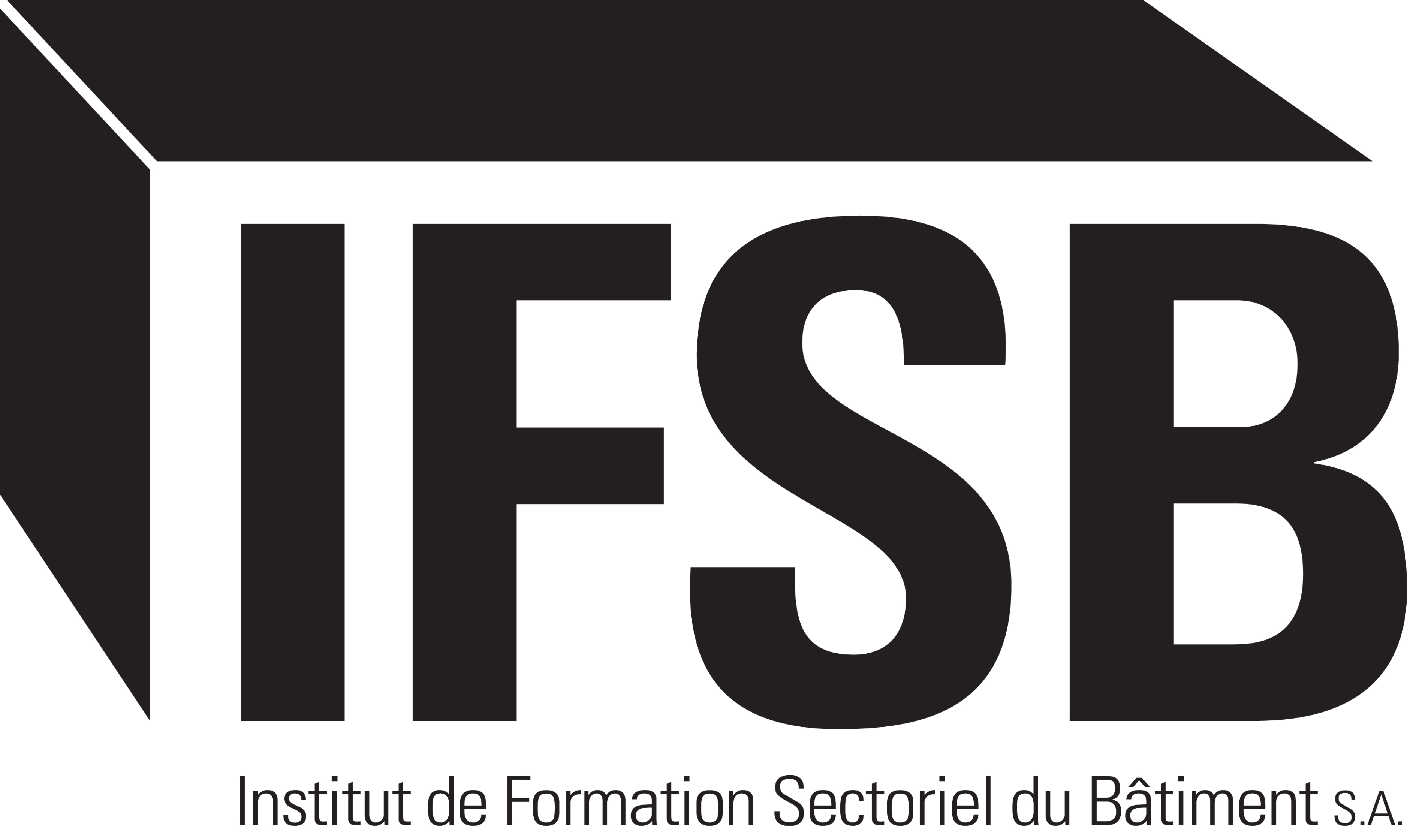 Vous cherchez une formationNotre site www.ifsb.lu est mis à jour régulièrement (planning, modification…)N’hésitez pas à le consulter et à cliquer sur l’onglet formation puis sur le domaine souhaité (Construction – Sécurité – Construction Durable – Management) vous pourrez alors connaitre toutes les formations proposées à l’IFSB. Le déroulement apparaitra si vous posez la souris sur la date et le PDF vous donnera les informations quant aux objectifs, contenus, pré-requis, pédagogie, lieu, date, validation de la formation, la durée, le prix….Les formations « sur demande » ne sont pas encore planifiées, mais vous pouvez télécharger et nous faire parvenir une fiche d’inscription (en bas à gauche de chaque page de notre site) et lorsqu’un nombre suffisant de participants sera atteint nous vous proposerons une date.Modalités d’inscriptionMerci de bien vouloir télécharger la fiche d’inscription sur notre site (en bas à gauche de chaque page de notre site) la compléter et nous la renvoyer à l’adresse inscription@ifsb.lu.Votre demande sera enregistrée et environ 15 jours avant le début de la formation une convocation sera envoyée par mail à notre personne de contact (une seule personne possible par entreprise)Particularités et informations importantesSur les fiches d’inscription :Pour les formations Maçons merci de préciser Bâtiment ou Travaux Publics car les supports de cours sont différents et si la personne a déjà suivi et réussi la formation BD - B1 – B2 – B3 (indiquer les dates) ou a déjà réussi le test d’entrée B1 – B2 – B3 (indiquer les dates)Pour les formations Engins et Grue merci de préciser la machine exacte sur laquelle la formation doit être organisée (ex : pelle, chargeur, Mécalac, chariot élévateur ou chariot élévateur télescopique ou mat latéral, nacelle élévatrice ou ciseau… et les options souhaitées ex : chariot option nacelle, option treuil…) En cas de doute, vous pouvez envoyer une photo de la machine avec la fiche d’inscription Pour les formations sur des postes à riques, merci de vous référer aux conditions d’inscription en bas de page de la fiche d’inscription à propos de l’aptitude médicalePour les formations Travailleurs Désignés merci de préciser s’il s’agit d’une formation en français ou  en allemand – luxembourgeois ainsi que le groupe qui correspond à l’effectif de la société.Groupe A - Entreprise de 1 à 15 salariés      Groupe B - Entreprise de 16 à 49 salariés      Groupe C - Entreprise de 50 à 449 salariésLes inscriptions à titre privé sont facturées et à acquitter avant le début de la formationLes inscriptions ADEM sont soumises à l’acceptation d’un devis établi par l’IFSB et sur présentation de la prise en charge de l’ADEMFormation demandéeFormation Maçons                   Bâtiment                   Travaux Publics * A déjà suivi et réussi la formation BD - B1 – B2 – B3 du___/___/___ au ___/___/___	 ou a déjà réussi le test d’entrée B1 – B2 – B3 le___/___/___Pour les formations Engins et Grue (voir condition d’inscription en bas de page de la fiche d’inscription à propos de l’aptitude médicale)Pour les formations Travailleurs Désignés : Formation souhaitée en   français           allemand luxembourgeois  Groupe A - Entreprise de 1 à 15 salariés           Groupe B - Entreprise de 16 à 49 salariés           Groupe C - Entreprise de 50 à 449 salariésCoordonnées du stagiaire Inscription à titre privé (facture à acquitter avant le début de la formation) *N° Matricule __________________________ Inscription ADEM *N° Matricule __________________________ Inscription d’un salariéCoordonnées de l’entreprise souhaitant inscrire un salariéNombre de salariés  < 25 personnes -  25-50 personnes -  51-150 personnes -  151-500 personnes -  > 500 personne Fait le __________________________Nom Prénom et Fonction du demandeur d’inscription Rappel Selon les recommandations de l’AAA, les stagiaires se présentant en formation sur des postes à risques (ex : engin, grue, nacelle, chariot, échafaudage, harnais, travail en hauteur…) doivent être en possession d’un certificat d’aptitude du médecin du travail correspondant à la formation demandée (exemples de mention obligatoire : machiniste, grutier, engin de levage, chariot, travail en hauteur…).Dans ce cas, il est IMPERATIF de nous transmettre ce document avant le début de la formation,sinon la personne ne pourra pas être admise en formation.FICHE D’INSCRIPTION ET DE RENSEIGNEMENTS*Renseignements à compléter impérativement – MERCI*Intitulé*Date de début*Date de début____/____/______*Date de fin____/____/______* Mme   M.* Mme   M.* Mme   M.* Mme   M.*Nom*Nom*Nom*Nom*Prénom*Prénom*Prénom*Prénom*Prénom*Matricule*Matricule*Né/e le*Né/e le*Né/e le*Adresse*Code postal (L-D-B-F)*Code postal (L-D-B-F)*Code postal (L-D-B-F)*Code postal (L-D-B-F)*Code postal (L-D-B-F)*Code postal (L-D-B-F)*Code postal (L-D-B-F)Ville*Ville*PaysPaysPaysVille de naissanceVille de naissanceVille de naissanceVille de naissanceVille de naissancePaysPaysPaysNationalitéNationalitéNationalité*Téléphone*Téléphone*Téléphonee-maile-maile-maile-mailDate d’embaucheDate d’embaucheDate d’embaucheDate d’embaucheDate d’embaucheDate d’embauche*Emploi occupé*Emploi occupé*Emploi occupé*Emploi occupé*Emploi occupéLangue(s) parlée(s)Langue(s) parlée(s)Langue(s) parlée(s)Langue(s) parlée(s)Langue(s) parlée(s)Langue(s) parlée(s)Langue(s) écrite(s)Langue(s) écrite(s)Langue(s) écrite(s)Langue(s) écrite(s)Langue(s) écrite(s)Langue(s) écrite(s)Langue(s) écrite(s)* Nom de l’entreprise * Nom de l’entreprise * Nom de l’entreprise * Nom de l’entreprise  * Numéro de matricule de l’entreprise * Numéro de matricule de l’entreprise * Numéro de matricule de l’entreprise * Numéro de matricule de l’entreprise * Numéro de matricule de l’entreprise * Numéro de matricule de l’entreprise * Numéro de matricule de l’entreprise    Numéro de TVA de l’entreprise    Numéro de TVA de l’entreprise    Numéro de TVA de l’entreprise    Numéro de TVA de l’entreprise    Numéro de TVA de l’entreprise    Numéro de TVA de l’entreprise * Entreprise soumise au contrat collectif du bâtiment ? * Entreprise soumise au contrat collectif du bâtiment ? * Entreprise soumise au contrat collectif du bâtiment ? * Entreprise soumise au contrat collectif du bâtiment ? * Entreprise soumise au contrat collectif du bâtiment ? * Entreprise soumise au contrat collectif du bâtiment ? * Entreprise soumise au contrat collectif du bâtiment ? * Entreprise soumise au contrat collectif du bâtiment ? * Entreprise soumise au contrat collectif du bâtiment ? * Entreprise soumise au contrat collectif du bâtiment ? NON               OUI NON               OUI NON               OUI NON               OUI*Adresse*Code postal (L-D-B-F)*Code postal (L-D-B-F)*Code postal (L-D-B-F)Ville*Ville*Ville*Pays**Téléphone*Téléphonee-maile-mailResponsable formation (qui sera notre unique interlocuteur et recevra toutes nos correspondances, convocations, résultats d’évaluations, attestations, fiches de présences…)Responsable formation (qui sera notre unique interlocuteur et recevra toutes nos correspondances, convocations, résultats d’évaluations, attestations, fiches de présences…)Responsable formation (qui sera notre unique interlocuteur et recevra toutes nos correspondances, convocations, résultats d’évaluations, attestations, fiches de présences…)Responsable formation (qui sera notre unique interlocuteur et recevra toutes nos correspondances, convocations, résultats d’évaluations, attestations, fiches de présences…)Responsable formation (qui sera notre unique interlocuteur et recevra toutes nos correspondances, convocations, résultats d’évaluations, attestations, fiches de présences…)Responsable formation (qui sera notre unique interlocuteur et recevra toutes nos correspondances, convocations, résultats d’évaluations, attestations, fiches de présences…)Responsable formation (qui sera notre unique interlocuteur et recevra toutes nos correspondances, convocations, résultats d’évaluations, attestations, fiches de présences…)* Mme   M.*Nom*Prénom*Téléphone (ligne directe) ou GSM*Téléphone (ligne directe) ou GSM*Téléphone (ligne directe) ou GSMe-mail*